Jay-Livermore-Livermore Falls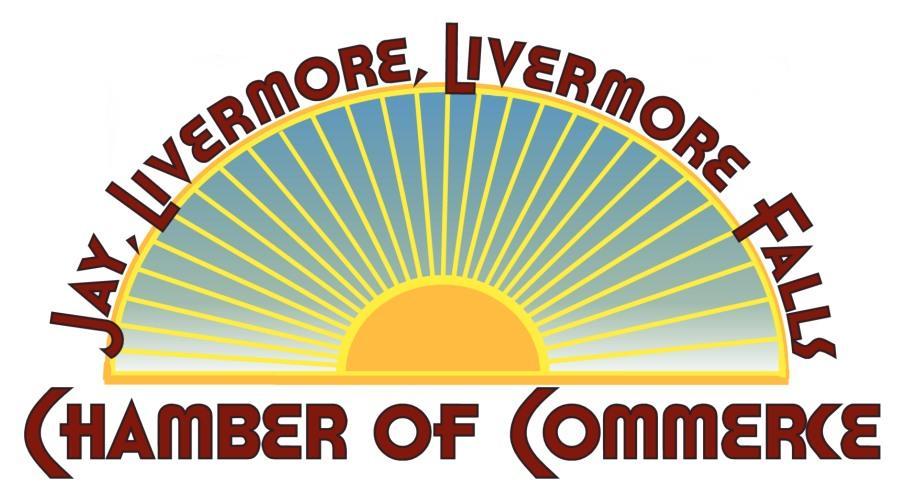 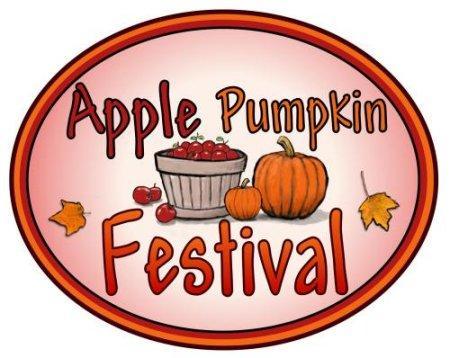 Chamber of Commerce             Sponsorship Levels for the 2019AAPPLE PUMPKIN FESTIVALE-mail: jllf@jay-livermore-lf.orgWebsite: www.jay-livermore-lf.orgDear Friend:As the time draws near for our Apple Pumpkin Festival on September 28, 2019, the Jay- Livermore-Livermore Falls Chamber of Commerce is asking the business community to help underwrite the costs of the event.Last years’ festival drew to this area over 2,500 people, who also patronized and became aware of area merchants.  With your supporting contribution,  you will be included in the event promotions seen by thousands of people, which can include your name on the Chamber Website, company logo,  print advertising, signage, posters and banners. We encourage you to email your logo to: jllf@jay-livermore-lf.org   Your contribution is tax deductible. Please join the JLLF Chamber of Commerce in making the 2019 Apple-Pumpkin Festival the best yet!Thank you,Executive Board MembersKarin Ashmore, Inside Out Indoor Garden Supply & Ted Berry CompanyBruce Adams, Murray Oil/BMA HoldingsBob Berry, Main Land Development ConsultantsLisa Bilodeau, Androscoggin BankSue Donovan, Donovan’s Auto SalesDiane Jackson, Franklin Savings BankBrian McMullen, Pallet OneEileen Liddy, The Wilton Group
Kim Turner, Otis Federal CUChristine Fournier, Crayon Country Developmental Preschool/ AdministratorPlease check off a box below and enclose your check payable to JLLF Chamber of Commerce, P. O. Box 458 Livermore Falls, ME 04254.  Sponsorships may also be paid using Pay Pal. Visit website or call the Chamber at 500-2464 to pay via credit card.Friends of Apple Pumpkin up to $149.00Business/ Corporate Sponsor  $150.00-$499.99Event Underwriter  $500.00-$999.00Major Underwriter  $1000.00 and upBusiness/Name:___________________________________________________________Address:_________________________________________________________________Town:_____________________________State:_______________Zip:_______________Contact Person:___________________________________________________________Phone:______________Fax:_______________E-Mail:____________________________